项目一：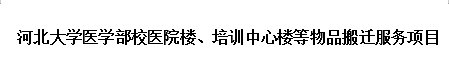 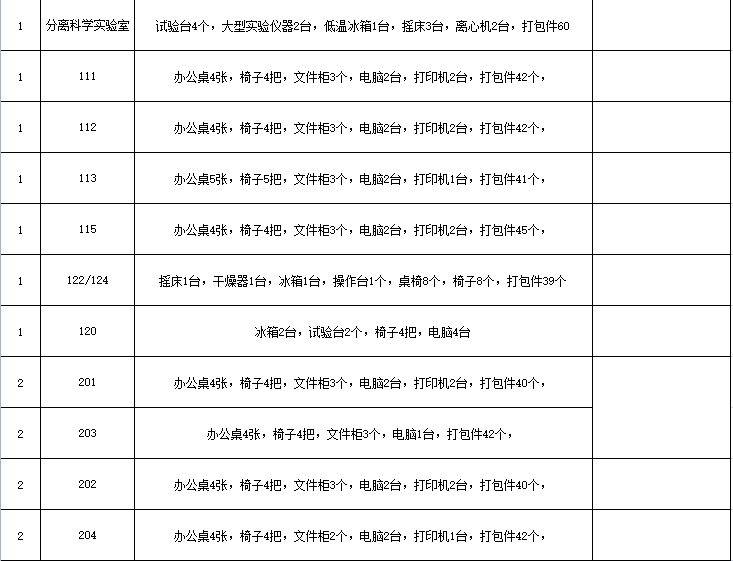 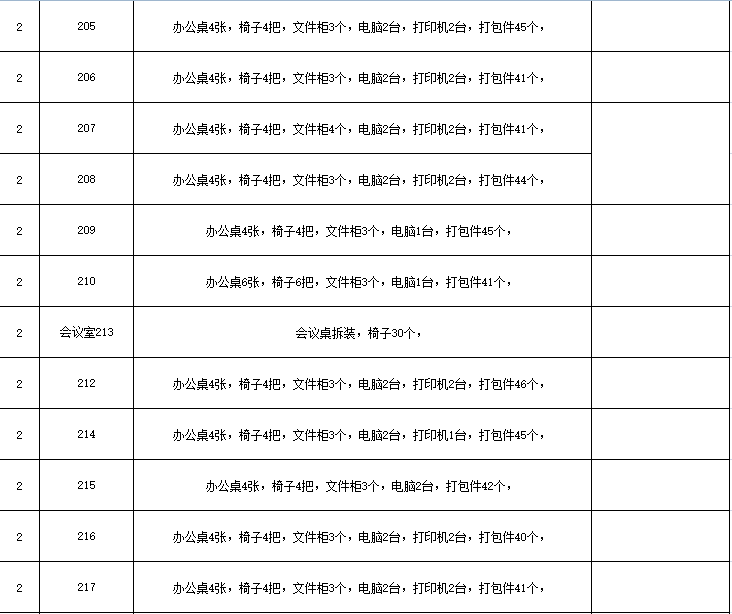 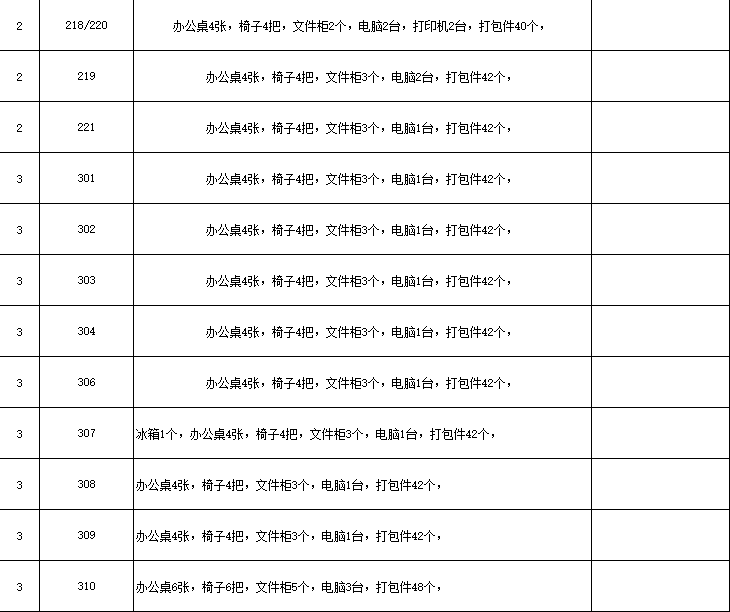 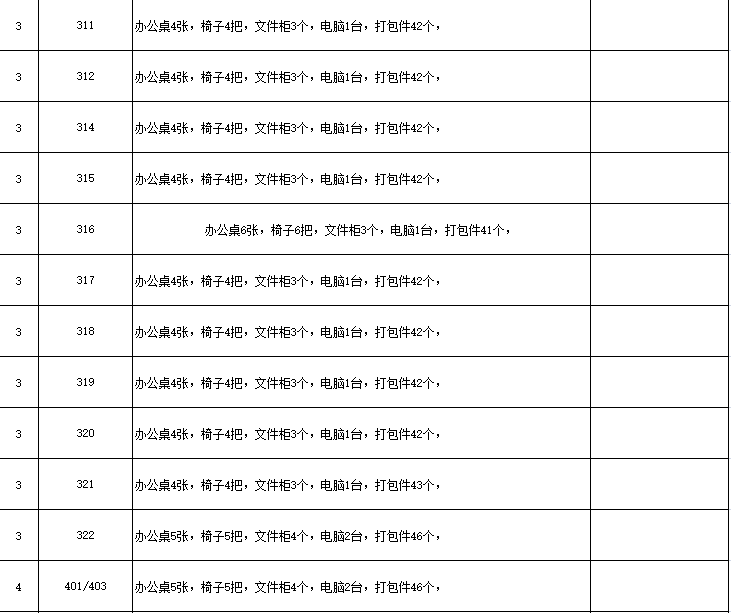 项目二：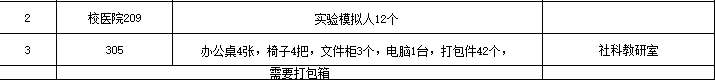 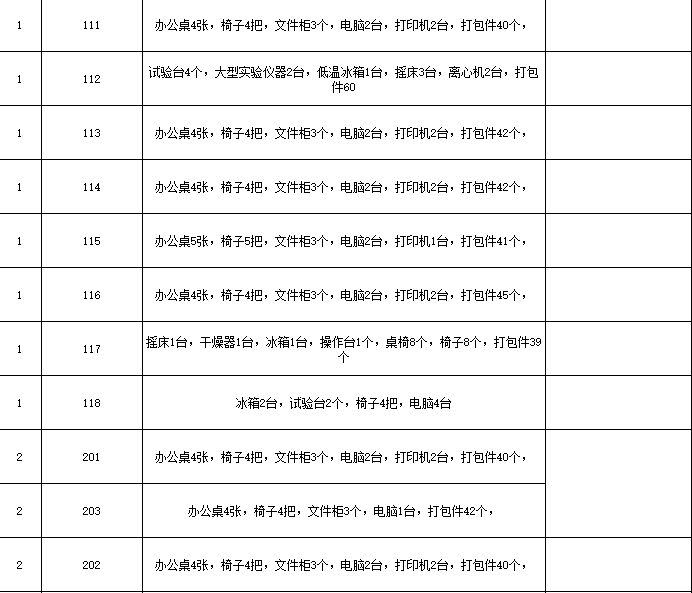 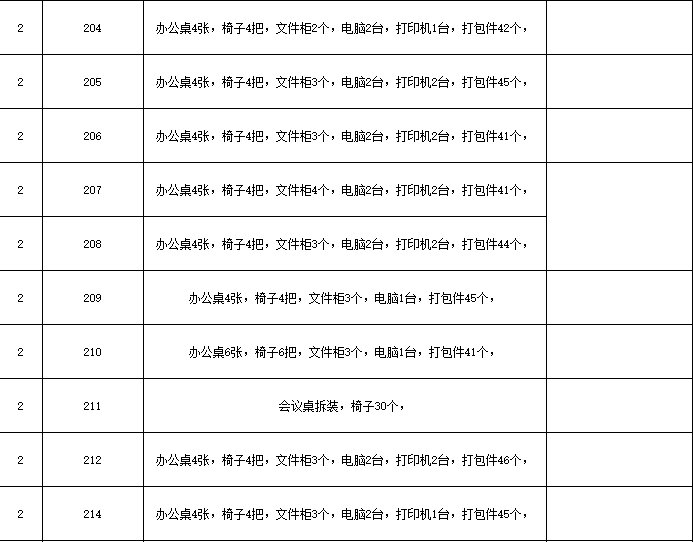 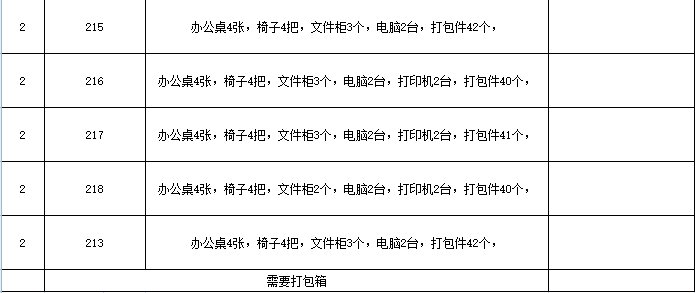 